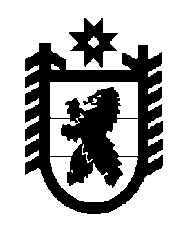 Российская Федерация Республика Карелия    РАСПОРЯЖЕНИЕГЛАВЫ РЕСПУБЛИКИ КАРЕЛИЯВнести в состав рабочей группы по вопросам, касающимся российского казачества в Республике Карелия (далее – рабочая группа), утвержденный распоряжением Главы Республики Карелия от 26 ноября 2009 года № 831-р (Собрание законодательства Республики Карелия, 2009, № 11, ст. 1276; 2010, 
№ 11, ст. 1413; 2011, № 11, ст. 1831; 2013, № 2, ст. 239; 2014, № 5, ст. 769; 2015,  № 2, ст. 213; № 6, ст. 1124),  с изменениями, внесенными распоряжением Главы Республики Карелия от 23 марта 2016 года № 92-р, следующие изменения:1) включить в состав рабочей группы следующих лиц:Вдовиченко Е.А. – начальник штаба Отдельского казачьего общества Республики Карелия (по согласованию);Турунтаев А.В. – хуторской атаман хуторского казачьего общества «Преображенское» (по согласованию);Шульженко А.В.  – казначей Отдельского казачьего общества Республики Карелия (по согласованию);2) указать новые должности следующих лиц:Красножон В.Г. – первый заместитель Министра Республики Карелия  по вопросам национальной политики, связям с общественными и религиозными объединениями, заместитель руководителя рабочей группы;Манин А.А. – Министр Республики Карелия  по вопросам национальной политики, связям с общественными и религиозными объединениями, заместитель руководителя рабочей группы;Лябегин Д.Н. – ведущий специалист Министерства Республики Карелия по вопросам национальной политики, связям с общественными и религиозными объединениями, секретарь рабочей группы;Бердюгин А.А. – начальник отдела Министерства экономического развития и промышленности Республики Карелия; 3) исключить из состава рабочей группы Гокинаева Н.Н., 
Маликову З.Ф.          Глава Республики  Карелия                                                                       А.П. Худилайненг. Петрозаводск6 сентября 2016 года№ 375-р